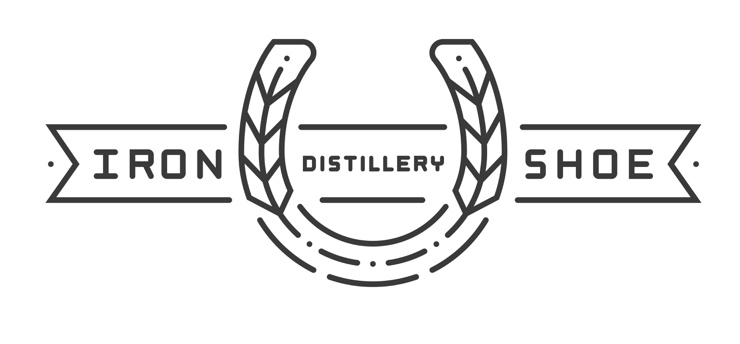 THE TWO HORSE SALOONOne rad beverage wagon.EVENT RENTAL REQUEST FORMNAME:PHONE:
EMAIL: EVENT DATE: EVENT START & END TIME: TYPE OF EVENT: EVENT VENUE/LOCATION (INCLUDING ADDRESS): NUMBER OF GUESTS:OTHER IMPORTANT DETAILS:SPECIAL REQUESTS:IRON SHOE DISTILLERY3 NORTH 3RD STREET | NILES, MICHIGAN  |  49120Please return complete form to Laura Tuthill at ltuthill@ironshoedistilling.com